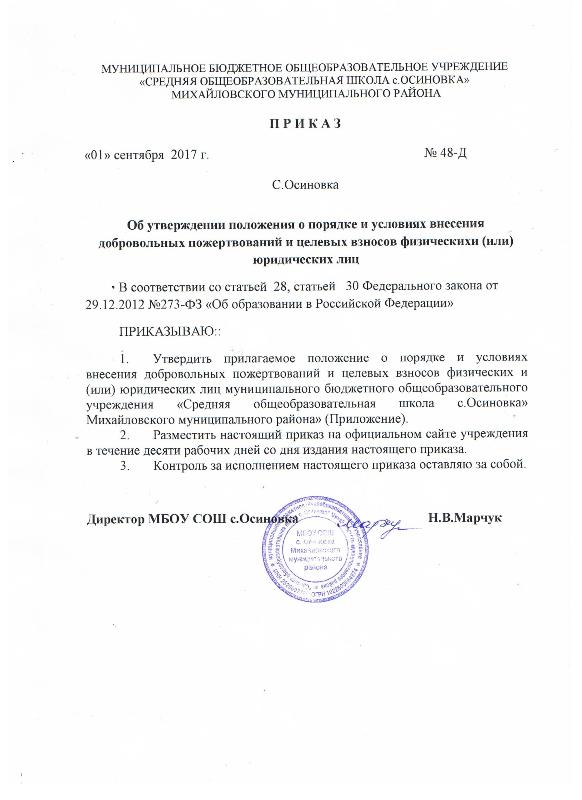 Приложениек приказу от 01.09.2017 № 48-ДУТВЕРЖДЕНОдиректор МБОУ СОШ с.Осиновка________________Н.В. МарчукПОЛОЖЕНИЕ о порядке и условиях внесения добровольных пожертвований и целевых взносов физических и (или) юридических лицМБОУ СОШ с.Осиновка1. Общие положения1.1. Настоящее Положение о порядке и условиях внесения добровольных пожертвований и целевых взносов физических и (или) юридических лиц (далее - Положение) является локальным нормативным актом МБОУ СОШ с.Осиновка  (далее - Учреждение), регулирующим порядок и условия внесения добровольных пожертвований и целевых взносов физических и (или) юридических лиц, в том числе родителей (законных представителей) учащихся Учреждения. 1.2. Настоящее Положение разработано в соответствии с Федеральным законом от 29 декабря 2012 г. № 273-ФЗ "Об образовании в Российской Федерации", Федеральным законом РФ от 11.08.1995 N 135-ФЭ "О благотворительной деятельности и благотворительных организациях", Гражданским кодексом РФ, письмом Минобразования РФ от 15.12.1998 г. № 57 «О внебюджетных средствах образовательных учреждений», Инструкцией по бюджетному учету, Федеральным законом от 21.11.1996 № 129-ФЗ «О бухгалтерском учёте». 1.3. Деятельность Учреждения финансируется Учредителем в соответствии с договором, заключенным между ними. 1.4. Учреждение вправе привлекать в порядке, установленном законодательством Российской Федерации, дополнительные источники финансовых и материальных средств, за счет добровольных пожертвований и целевых взносов физических и (или) юридических лиц, в том числе иностранных граждан и (или) иностранных юридических лиц (далее по тексту - «привлечение средств»). 1.5. Привлечение средств может иметь своей целью приобретение необходимого Учреждению имущества, укрепление и развитие материально- технической базы Учреждения, проведение ремонтных работ, охрану жизни и здоровья, организации питания учащихся и сотрудников в школьной столовой, обеспечение безопасности учащихся (детей) в период образовательного процесса, для осуществления дополнительных платных образовательных услуг либо решение иных задач, не противоречащих уставной деятельности Учреждения и действующему законодательству Российской Федерации. 1.6. Привлечение Учреждением указанных дополнительных средств, не влечет за собой снижение нормативов и (или) абсолютных размеров его финансирования за счет средств Учредителя. 1.7. Привлечение Учреждением средств является правом, а не обязанностью Учреждения. 1.8. Основным принципом привлечения дополнительных средств Учреждением является добровольность их внесения - целевые взносы и пожертвования могут привлекаться Учреждением только на добровольной основе. 2. Основные понятия 2.1. Законные представители - родители, усыновители, опекуны, попечители учащихся. 2.2. Целевые взносы - добровольная передача юридическими или физическими лицами (в том числе законными представителями) денежных средств, которые должны быть использованы по объявленному (целевому) назначению.2.3. Пожертвование - дарение вещи (включая деньги, ценные бумаги) или права в общеполезных целях. В контексте данного Положения общеполезная цель - развитие Учреждения. Пожертвование может также выражаться в добровольном безвозмездном личном труде родителей (законных представителей) учащихся по ремонту помещений Учреждения, оказании помощи в проведении мероприятий и т.д. 2.4. Жертвователь - юридическое или физическое лицо (в том числе законные представители), осуществляющее добровольное пожертвование. Жертвователь имеет право добровольно доверять от своего имени и за его счет приобрести, оплатить товар, работу, услуги и передать товар, работы, услуги от своего имени в качестве благотворительного пожертвования на развитие материально- технической базы учреждения и совершенствование образовательного процесса; осуществление уставной деятельности по личной доверенности. 2.5. Добровольное пожертвование - безвозмездная передача имущества, в том числе денежных средств и (или) объектов интеллектуальной собственности; безвозмездное наделение правами владения, пользования и распоряжения любыми объектами права собственности; безвозмездное выполнение работ, предоставления услуг жертвователями. 3. Условия привлечения целевых взносов и пожертвований 3.1. Администрация Учреждения в лице уполномоченных работников (директора, его заместителей, руководителей структурных подразделений, педагогических работников и других) вправе обратиться за привлечением денежных средств для Учреждения как в устной (на родительском собрании, в частной беседе), так и в письменной (в виде заявки, объявления, письма) форме. Как правило,  Учреждение информирует о целях привлечения средств,  соответствующих уставной деятельности (осуществление текущего ремонта, укрепление материальной базы, проведение мероприятий и т.д.). 3.2. Привлечение целевых взносов граждан, в том числе родителей, (законных представителей) или юридических лиц может иметь своей целью приобретение необходимого образовательному учреждению имущества, укрепление и развитие материально - технической базы учреждения, обеспечение безопасности детей в период образовательного процесса, реализацию программы развития образовательного учреждения, благоустройство здания и территории, строительство детской или спортивной площадки, приобретение музыкальных инструментов, учебного оборудования и инвентаря, костюмов для театрализованных представлений при проведении школьных мероприятий либо решения иных задач, не противоречащих уставной деятельности Учреждения и действующему законодательству Российской Федерации. 3.2. Решение о внесении целевых взносов и пожертвований в Учреждение со стороны физических и юридических лиц принимается ими самостоятельно с указанием цели реализации средств (при возможности). На принятие пожертвования не требуется чьего - либо разрешения или согласия. 3.3. ГК РФ (ст.574) допускает совершение пожертвования в устной форме путем непосредственной передачи движимого имущества, если жертвователями являются физические лица, а также в случае, когда пожертвование осуществляет юридическое лицо, но сумма пожертвования не превышает трех тысяч рублей. 3.4. Во всех других случаях при обещании пожертвования, необходима письменная форма договора пожертвования. Форма договора пожертвования является неотъемлемым приложением к данному положению. 3.5. Иное имущество оформляется актом приема-передачи, который является приложением к договору как его неотъемлемая часть и ставится на баланс Учреждения в соответствии с действующим законодательством РФ.3.6. Привлеченные денежные средства поступают на внебюджетный расчётный счет Учреждения. 3.7. Директор Учреждения организует и осуществляет контроль за ведением бухгалтерского учета привлеченных средств в соответствии с Инструкцией по бюджетному учету. 3.8. Пожертвование недвижимого имущества подлежит государственной регистрации. 3.9. Добровольные пожертвования могут предоставляться юридическими и физическими лицами в наличной и безналичной форме, а также в виде товаров, работ, услуг. 3.10. При отсутствии условия использования добровольного пожертвования оно используется школой в соответствии с его назначением (ст.582.3 ГК РФ) в целях осуществления образовательного процесса и ведения уставной деятельности. 3.11 Денежные средства, имущество и иные объекты собственности, полученные в форме пожертвования, являются собственностью школы и не подлежат налогообложению (ст.251.2 Налогового кодекса РФ) при предоставлении в налоговые органы соответствующих   документов: 3.12. Запрещается отказывать гражданам в приеме детей в Учреждение, исключать из неё, либо любым иным образом оказывать давление на учащихся либо на их родителей (законных представителей) из-за невозможности или нежелания осуществлять целевые взносы и пожертвования. Отказ от взносов и пожертвований не может сопровождаться какими-либо последствиями для учащихся и иных лиц. 4. Порядок оформления целевых взносов и пожертвований4.1. Добровольный целевой денежный взнос, пожертвование оформляется заявлением и договором физических лиц с указанием размера денежной суммы, вида пожертвования и конкретной цели их использования 4.2. Добровольные пожертвования  в ином виде оформляются договором пожертвования (Приложение 1 к настоящему Положению). 4.3. Денежные средства поступают на внебюджетный счёт Учреждения, пожертвования в иной форме учитываются согласно действующему законодательству. 4.4. Все операции, производимые Учреждением, оформляются первичными документами согласно Инструкции по бухгалтерскому учету. 5. Порядок расходования целевых взносов и пожертвований5.1. Расходование средств, принятых Учреждением, производится только в соответствии с их целевым назначением, если благотворителем не определены конкретные цели использования средств, пути направления благотворительного взноса определяются директором Учреждения совместно с Советом Учреждения в соответствии с потребностями, связанными исключительно с уставной деятельностью Учреждения. 5.2. Использование указанных средств осуществляется путём оформления платежных документов (актов выполненных работ (оказанных услуг), счетов, счетов-фактур и проч.). 5.3. Администрацией Учреждения ежегодно предоставляется публичный отчет о привлечении и расходовании дополнительных финансовых средств, иных пожертвований на сайте Учреждения, заседании  совета школы ,  школьных родительских собраниях. 6. Ответственность6.1. Ответственность за целевое использование целевых взносов и пожертвований несет Директор Учреждения. 6.2. Не допускается использование целевых взносов и пожертвований физических и (или) юридических лиц Учреждением на цели, не соответствующие уставной деятельности Учреждения и не в соответствии с назначением (целью) лица, сделавшего целевой взнос или совершившего пожертвование. 6.3.В случае нарушения Учреждением порядка учета и расходования добровольных целевых взносов и пожертвований Директор Учреждения несёт ответственность в установленном законом порядке. 7. Заключительные положения7.1. Текст настоящего Положения доводится до сведения работников Учреждения, родителей (законных представителей) учащихся, иных лиц и размещается на сайте Учреждения. 7.2. Настоящее Положение вводится в действие с момента его утверждения директором Учреждения на неопределенный срок. 7.3. Изменения и дополнения в настоящее Положение вносятся приказом директора Учреждения.\Приложение 1 Примерный образецДоговор добровольного пожертвования родителей (законных представителей)с.Осиновка                                                                           «_____»___________201__ г.                                                                           _____________________________________________________________________        Полное наименование организации и уполномоченного лица или фамилия, имя, отчество физического лица _____________________________________________________________________ ,именуемый(ая) в дальнейшем «Жертвователь», с одной стороны и некоммерческая организация Муниципальное бюджетное общеобразовательное учреждение "Средняя общеобразовательная школа с.Осиновка "  (ИНН 2520007729), именуемое в дальнейшем «Одаряемый» в лице директора Марчук Натальи Владимировны, действующей на основании Устава, с другой стороны, заключили настоящий договор о нижеследующем:1. Предмет договора           1.1.  Жертвователь обязуется безвозмездно передать Одаряемому в собственность на цели, указанные в приложении 1,1  настоящего Договора, денежные средства (далее по тексту договора - Пожертвование) в размере  _________________ _____________ рублей.                      1.2.    Приложение 1 является неотъемлемой частью настоящего договора.	2. Права и обязанности сторон          2.1. Жертвователь обязуется передать Пожертвование, указанное в приложении 1 в течение_______________ дней с момента подписания настоящего Договора.          2.2.  Одаряемый  вправе  в любое  время до перечисления  Пожертвования от него отказаться. Отказ Одаряемого от Пожертвования  должен быть совершен в письменной форме. В таком случае настоящий Договор считается расторгнутым с момента получения Жертвователем письменного отказа.          2.3. Одаряемый обязан использовать полученное по настоящему договору имущество исключительно для реализации целей, указанных в его Уставе, а именно: для развития материально-технической базы (для благоустройства Школы).          2.4.  Если использование пожертвования в соответствии с целями, указанными в п.1.2. настоящего Договора, становится невозможным вследствие изменившихся обстоятельств, то Пожертвование может быть использовано Одаряемым в других целях только с письменного согласия Жертвователя.          2.5. Одаряемый ежегодно представляет Жертвователю отчёт об использовании имущества, а также предоставляет ему возможность знакомиться с финансовой, бухгалтерской и иной документацией, свидетельствующей об использовании переданного по настоящему договору имущества.3. Ответственность Одаряемого3.1. Использование  Пожертвования  или  его  части  не  в  соответствии  с оговоренными  в   п.1.2. настоящего Договора целями  ведет к отмене  Договора  пожертвования. В случае отмены Договора пожертвования Одаряемый обязан возвратить Жертвователю Пожертвование.4. Прочие условия4.1. Настоящий договор вступает в силу с момента его  подписания сторонами и действует до 31 декабря 201__ г.4.2. Все споры, вытекающие из настоящего Договора, будут по возможности разрешаться сторонами путем переговоров. При недостижении согласия спор подлежит передаче на рассмотрение в суд.4.3. Все изменения и дополнения к настоящему Договору должны быть составлены в письменной форме и подписаны уполномоченными представителями сторон.4.4. Настоящий Договор составлен в двух экземплярах, имеющих равную юридическую силу – по одному для каждой из сторон.5. Адреса и реквизиты сторонПодписи сторон:	Одаряемый:                                                                     Жертвователь:Директор МБОУ СОШ с.Осиновка _________________Н.В Марчук                                      ________________ Приложение 1.1Одаряемый:Муниципальное бюджетное общеобразовательное учреждение "Средняя общеобразовательная школа с. Осиновка" Михайловского муниципального районаЮридический адрес: 692662, Приморский край, Михайловский район, с.Осиновка, ул.Комсомольская, 3, тел.: 8(42346) 7-11-35 ИНН-2520007729 КПП-252001001 ОКПО 31135395 л/с-20206Щ92140 в УФК по Приморскому краю (МБОУ СОШ с. Осиновка Михайловского муниципального района) р/сч 40701810905071000022 в Дальневосточном ГУ Банка России г.Владивосток БИК-040507001Жертвователь:_____________________________________________________________________________________________________________________________________________________________________________________________________________________________________________________________________________________________________________________________________________________________________________________________________________________________________________К договору о добровольном пожертвованииК договору о добровольном пожертвованииК договору о добровольном пожертвованииК договору о добровольном пожертвовании№п/пНаименование имуществаНаименование имуществаНаименование имуществаКол-воЦенаСумма123456ИтогоИтогоИтогоВсего:          руб. (______________________________________ рублей ___ копеек)         руб. (______________________________________ рублей ___ копеек)         руб. (______________________________________ рублей ___ копеек)         руб. (______________________________________ рублей ___ копеек)         руб. (______________________________________ рублей ___ копеек)         руб. (______________________________________ рублей ___ копеек)Жертвователь Жертвователь __________________________________ОдаряемыйОдаряемыйДиректор МБОУ СОШ с.ОсиновкаДиректор МБОУ СОШ с.ОсиновкаДиректор МБОУ СОШ с.ОсиновкаДиректор МБОУ СОШ с.ОсиновкаН.В МарчукН.В Марчук__________________________________